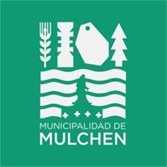 MUNICIPALIDAD DE MULCHENDIRECCION DE DESARROLLO COMUNITARIOBECA DE APOYO AL ESTUDIANTE DE NIVEL TÉCNICO PROFESIONAL Y ENSEÑANZA SUPERIOR.I.- OBJETIVOApoyar con un aporte en dinero a estudiantes de la comuna de Mulchén que ingresan a la educación universitaria o técnica profesional de nivel superior, con buen rendimiento escolar y en condición de vulnerabilidad socioeconómica según de información de Registro Social de Hogares. II.- DESCRIPCIONConsiste en el aporte en dinero que financia la Municipalidad de Mulchén a estudiantes con buen rendimiento escolar y en condiciones de vulnerabilidad económica según Certificado de Registro Social de Hogares, con el fin de ser un apoyo y estímulo para su formación profesional o técnica.Para el año 2023, la Municipalidad de Mulchén asignara un monto que asciende a $75.000 cancelados por Única Vez, a los estudiantes de la comuna que ingresen o se encuentren cursando la educación universitaria y/o técnica profesional de nivel superior, cumpliendo con los requisitos establecidos.Se dispone de presupuesto disponible para 400 Becas   Los cupos se asignaran de acuerdo a los siguientes criterios: Registro Social de Hogares  Rendimiento escolar del postulante Otros que determine la Comisión de Selección  La selección estará a cargo de una comisión compuesta por: Director de Desarrollo ComunitarioDirector de Departamento de Educación MunicipalDirector de Liceo Municipal de la comuna (Nominado por Director DAEM)Concejal Presidente de la Comisión de EducaciónIII.- REQUISITOS (Excluyentes)Los Estudiantes que ingresan a 1º año de la Educación Superior o Técnica profesional deben presentar Promedio de notas REM (1º a 4º medio), igual o superior a un 5,5. Debe haber egresado de la enseñanza media de algunos de los siguientes Establecimiento Educacionales Municipales de la Comuna de Mulchén, Liceo Miguel Ángel Cerda Leiva, Liceo Nuevo Mundo, Liceo Crisol, Escuela Villa la Granja.Estudiantes que cursan la Educación Superior o Técnica profesional Promedio deben presentar notas de periodo 2022, igual o superior a un 5,0.Estar cursando educación universitaria o técnica profesional de nivel superior en jornada diurna y/o vespertina año 2023.Presentar Certificado de alumno regular de la educación universitaria o técnica de nivel superior año 2023Contar con Registro Social de Hogares, hasta el 60 % de menores ingresos y más vulnerables. Mantener residencia en la Comuna de Mulchén.Otras situaciones especiales que la comisión evaluadora considere pertinente.IV.- DOCUMENTOS REQUERIDOSFotocopia de Carnet de Identidad, por ambos lados Certificado de alumno regular, emitido por la Institución de educación superior respectiva periodo 2023. Informes de notas, según corresponda a postulantes que ingresan a la educación Superior o estudiantes que cursan la Educación Superior con promedio igual o superior al establecido para cada caso.Certificado de Registro Social de Hogares.  Completar Ficha de Postulación con firma de postulante y/o representante del grupo familiar. Fotocopia de cuenta Rut del beneficiario.V.- CRITERIOS DE SELECCIÓN Tendrán prioridad alumnos de menores ingresos y más vulnerables de acuerdo al Registro Social de Hogares:Ante la igualdad de vulnerabilidad se considerará nota de presentación de cada postulante y en relación a los cupos de cada grupo objetivo.VI.- PERIODO DE POSTULACION El proceso de postulación al beneficio se realizará a contar del mes de marzo 2023, con fecha a definir, debiendo entregar la  documentación requerida para este concurso en la Dirección de Desarrollo Comunitario, de acuerdo a la forma y medios que se informen.La Selección de Beneficiarios de la Beca se encontrará disponible el último día hábil del mes de Abril 2023, realizando el depósito del beneficio durante la 1º Quincena del mes de Mayo 2023. VII.- ACTIVIDADES	01.- Difusión de requisitos de postulación para la obtención de la beca.	02.- Inscripción de los postulantes,03.- Recepción de documentación de respaldo.04.- Difundir nómina de alumnos seleccionados.	05.- Ejecutar procedimientos administrativos para la entrega del beneficio	06.- EvaluaciónVIII.- RECURSOSLos recursos necesarios para el año 2023, ascienden a $ 30.000.000. del Presupuesto Municipal vigente.JAIME RAMIREZ BUSTOSDIRECTOR DESARROLLO COMUNITARIOMULCHÉN, Marzo de 2023.PRIORIDAD PORCENTAJE VULNERABILIDAD MENORES INGRESOS Y MÁS VULNERABLES 1º1 al 40 %MENORES INGRESOS Y MÁS VULNERABLES 2º41 al 50%MENORES INGRESOS Y MÁS VULNERABLES 3º51 al 60% MENORES INGRESOS Y MÁS VULNERABLES 